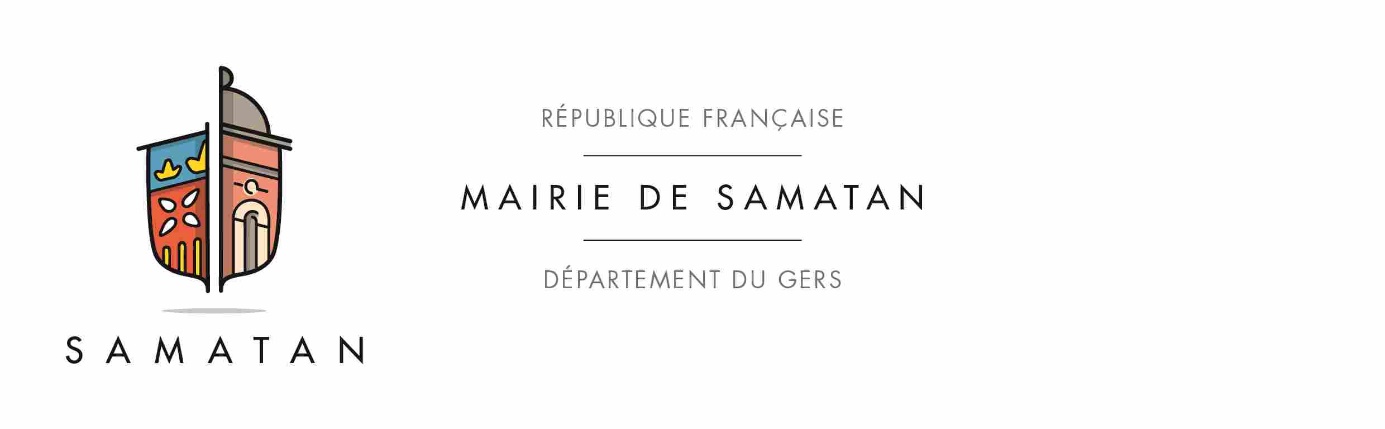 Les délégués aux administrationsSYNDICAT DE LA SAVE Josette ROUDIEFlavie FORTINCONSEILS D’ADMINISTRATIONSCollège :Hervé LEFEBVRE - TitulaireChristian MAGNOUAC – suppléantLycée :Hervé LEFEBVRE – TitulaireChristian MAGNOUAC – suppléantEcoles Maternelle et Primaire :Josette ROUDIECENTRE HOSPITALIER INTERCOMMUNAL LOMBEZ/SAMATANHervé LEFEBVRE STATION VERTEDidier VILLATESYNDICAT D’ENERGIE COMMINGES SAVEErick CONSTENSOU - TitulaireMartine GAMOT – TitulaireJosette ROUDIE - SuppléanteDidier VILLATE - SuppléantSYNDICAT DEPARTEMENTAL DES ENERGIES DU GERS (SDEG)Josette ROUDIE Flavie FORTINSICTOM compétence CC du Savès  Titulaire : Hervé LEFEBVRE Titulaire : Martine GAMOTSuppléant : Josette ROUDIÉSuppléant : Pierre LONG 